 １２．薬物乱用防止～危険ドラッグ～大麻や覚せい剤などの違法薬物を容認する生徒が増えていることが、国立精神・神経医療研究センターの調査※１で分かりました。回答した中学生のうち、「薬物乱用を肯定する生徒」は２クラス※２に約１人、「違法薬物を入手できると答えた生徒」は１クラスに約３人いました。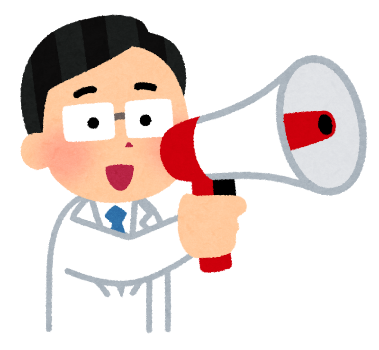 ※１ 飲酒・喫煙・薬物乱用についての全国中学生意識・実態調査（２０１８年）　　※２ １クラスを４０人で算出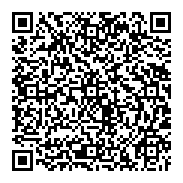 子供を薬物乱用の危険から未然に防ぐには、保護者が子供の様子を日々注意深く見守り、周囲の環境を把握しておく必要があります。≪子供を取り巻く環境をチェック≫□　子供に携帯電話やスマートフォンを持たせている□　子供にインターネットにいつでも接続できるパソコンを使わせている。　　□　高校生と遊ぶことがある。ｏｒ　友達関係がわからない。　≪子供自身についてチェック≫□　帰宅時間が遅くなった。□　理由のわからないお金を欲しがるようになった。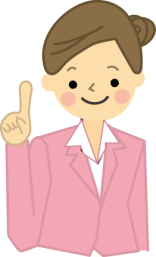 □　食事を家族と一緒に食べなくなった。□　目を合わせて会話をしなくなった。